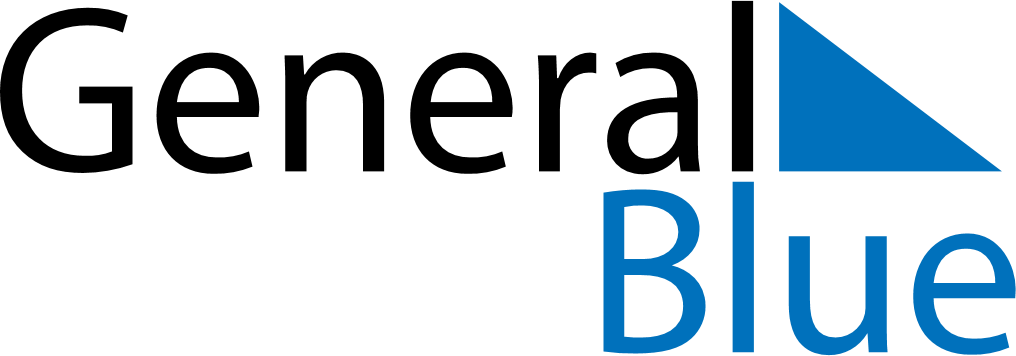 October 1645October 1645October 1645October 1645October 1645SundayMondayTuesdayWednesdayThursdayFridaySaturday12345678910111213141516171819202122232425262728293031